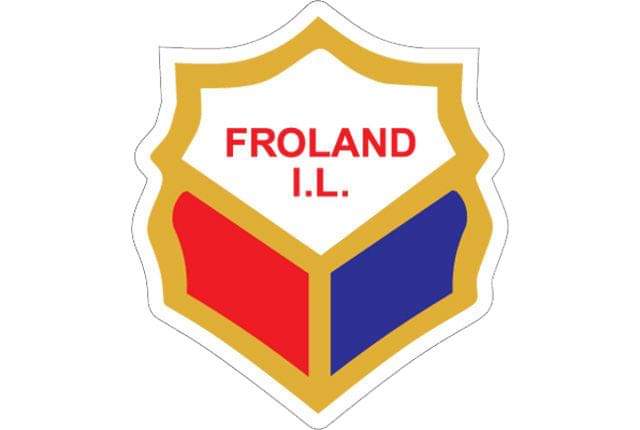 Årsmøte Froland IL

Det kalles inn til årsmøte i Froland IL på klubbhuset onsdag 22.03.22 kl. 1800.

Forslag til saker som ønskes behandlet på årsmøtet, må være sendt til styret senest 08.03.22.  Saksliste og saksdokumenter vil bli gjort tilgjengelige på nettsiden senest en uke før årsmøtet.

Årsmøter gruppene i Froland ILOrientering: 30.01.23 kl. 1930 på klubbhuset Volleyball: 06.02.23 kl. 2000 i MjølhushallenGauperå løypelag: 15.02.23 kl. 2000 på Bøylestad grendehusSvømming: 16.2.23 kl. 1830 på klubbhusetSkiskyting: 27.02.23 kl. 1800 på klubbhusetHåndball: 28.02.23 kl. 1800 på klubbhusetFotball: 01.03.23 kl. 1800 på klubbhusetTurn: 02.03.23 kl. 1900 på klubbhuset